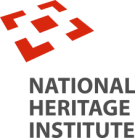 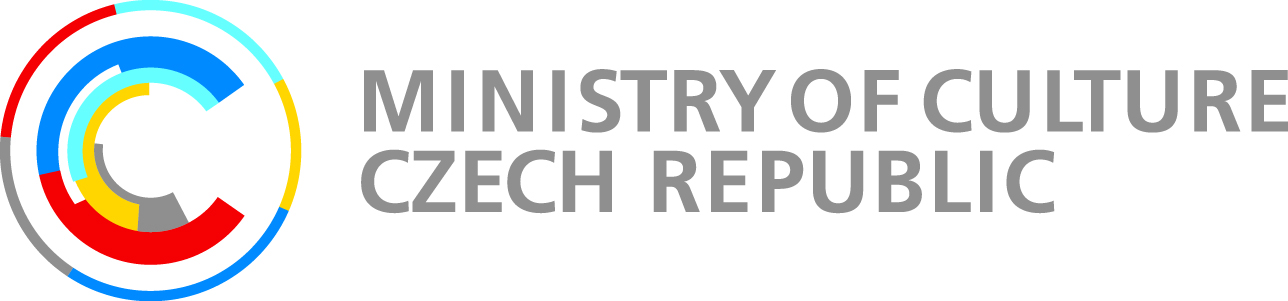 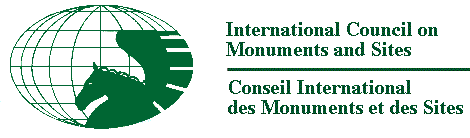 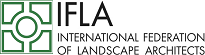 Národní památkový ústav a ICOMOS/IFLA, konference Zahradní dědictví (obnova – péče – prezentace)The National Heritage Institute and ICOMOS/IFLA, the Garden Heritage Conference  (Restoration – Care – Presentation) 21.–23. září 2017, Praha a Kroměříž, Česká republikaSeptember 21–23, 2017, Prague and Kromeriz, the Czech RepublicREGISTRAČNÍ FORMULÁŘ / REGISTRATION FORMPlease send the completed registration form at e-mail: gardenheritage.conferenceicomos@npu.cz Příjmení / Surname:Příjmení / Surname:Příjmení / Surname:Příjmení / Surname:Jméno / Given name:Jméno / Given name:Jméno / Given name:Jméno / Given name:Instituce / Institution:Instituce / Institution:Instituce / Institution:Instituce / Institution:Adresa / Address:Adresa / Address:Adresa / Address:Adresa / Address:PSČ, stát / Zip code, State: PSČ, stát / Zip code, State: PSČ, stát / Zip code, State: PSČ, stát / Zip code, State: E-mail:E-mail:E-mail:E-mail:Tel. č. / Phone no.: Tel. č. / Phone no.: Tel. č. / Phone no.: Tel. č. / Phone no.: Fakturační adresa, pokud se liší od výše uvedené /Invoice address if different to the address above:Fakturační adresa, pokud se liší od výše uvedené /Invoice address if different to the address above:Fakturační adresa, pokud se liší od výše uvedené /Invoice address if different to the address above:Fakturační adresa, pokud se liší od výše uvedené /Invoice address if different to the address above:Konference se zúčastním v následujících dnech /Attend the conference onKonference se zúčastním v následujících dnech /Attend the conference onKonference se zúčastním v následujících dnech /Attend the conference onKonference se zúčastním v následujících dnech /Attend the conference onKonference se zúčastním v následujících dnech /Attend the conference onKonference se zúčastním v následujících dnech /Attend the conference onKonference se zúčastním v následujících dnech /Attend the conference onKonference se zúčastním v následujících dnech /Attend the conference onKonference se zúčastním v následujících dnech /Attend the conference onKonference se zúčastním v následujících dnech /Attend the conference onKonference se zúčastním v následujících dnech /Attend the conference onKonference se zúčastním v následujících dnech /Attend the conference on21/9/201721/9/201721/9/2017  22/9/2017   23/9/2017   23/9/2017   23/9/2017   23/9/2017 